＜ＪＡバンク中央アカデミー＞全国研修のご案内（No.1050）「ローン推進新任研修」　　～ 新任者のためのローン推進企画や現場指導力等を身に付ける講座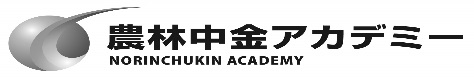 研修のねらい（こんな時）ＪＡ・ＪＦマリンバンクにおいて、住宅ローンを中心とする各種ローンの伸長に取り組まれています。本研修では、県内でローン伸長に向けた効果的な施策を行うため、県域ローン推進企画部署の新任職員の皆さんにＪＡ・ＪＦにおけるローン営業力の強化や県域でのローン推進の企画・指導等を行っていくために必要な基本知識・ノウハウを学んでいただくことをねらいとしています。想定する受講対象者信連等のローン推進企画やＪＡ・ＪＦへのローン推進指導等を担当する新任職員考え方（研修の骨格）研修初日に、①全国情勢等を踏まえたローン推進の重要性の認識共有に向けた農林中金からの講義に加えて、同様の目的でＪＡの第一線でローン伸長に取り組まれているＪＡ職員の方のお話しを伺います。2日目以降には、専任講師により②ローンの商品内容理解、③ローン推進への取組スタンスと営業手法の習得、④ローン審査のポイント理解等、ローン全般にかかる基本知識を習得のうえ、⑤住宅ローンの営業についてロールプレイングを含めた手法を習得する等、必要な知識・ノウハウを体系的かつ実践的に学ぶ。関係者の声研修プログラム（予定）（注）第１日目の研修終了後「経験交流会」を開催いたします。募集人員　　　定員　３０名　応募人数が定員を上回った場合は、受講をお断りする場合がありますので、予めご承知おきください。（受講をお断りする場合は、開講の1カ月前までにご連絡します。）　正式なご案内は、事務の都合上、3週間前頃の送付となりますので、1カ月前までに連絡がない場合はお申込みいただいた内容で受講準備をお進めください。日程◇ 開講　　　 平成３０年５月１６日（水）　１３時００分◇ 閉講　　　 平成３０年５月１８日（金）　１５時３０分（１５時４０分解散）＜ 集合日時　　平成３０年５月１６日（水）　１２時５０分 ＞※ 集合日当日の昼食は準備しておりませんので、各自でお済ませください。研修会場・宿泊場所（１）研修会場　　農林中央金庫品川研修センター（住所）東京都港区港南２－１０－１３（電話）０３－６７５８－３１７０（２）宿泊場所　　農林中央金庫品川研修センター　※宿泊人数の関係で近隣ホテル等での宿泊となる場合がありますので、予めご承知おきください。参加費用（予定）（消費税込）申込みの方法４月１６日（月）までに以下の方法でお申込みください。以上セッション名内容講師【１日目】【１日目】【１日目】【１日目】12（12:50集合）13＜開講＞全国情勢・農林中金ＪＡバンク企画推進部ローン推進への取組み・ローンセンターでの実績伸長に向けた取組状況（仮題）・梅澤講師ローン推進への取組み・ローンセンターでの実績伸長に向けた取組状況（仮題）・梅澤講師ローン推進の重要性（17:30終了）・ＤＶＤ・農林中金ＪＡバンク企画推進部19（経験交流）（4階ダイニングルーム）【２日目】【２日目】【２日目】【２日目】912ローン推進の基礎知識・「ローン推進の基礎」テキスト・城戸講師1318ローン審査のポイント・「ＪＡ統一ローン審査」テキスト・城戸講師1318グループワーク（各県取組状況の共有）・城戸講師1318（17:30終了）・城戸講師【３日目】【３日目】【３日目】【３日目】912住宅関連会社営業の基礎・住宅関連会社アプローチ等・城戸講師（アンケート記入）1316グループワーク・営業シナリオの作成・ローン営業にかかるロープレ・城戸講師（アンケート記入）1316（15:40解散）金額備考受講料４２，０００円教材費、テキスト代を含みます宿泊代２，０００円－食事代４，８００円研修初日の夕食（経験交流）代、期間中の昼食代合計４８，８００円お申込み申込方法信農連・１ＪＡ県ＪＡ「研修申込・履歴管理システム」によりお申込みください。農林中金本支店・営業所N-Styleより農林中金系統人材開発部へお申込みください。